Attention! Au retour, l'enregistrement Easyjet se fait dans la  zone suisse de l'aéroport.A prévoir: Participation aux frais de déplacement :  Une participation de 150 euros est demandée. Cette somme est à régler au club avant le 13 Mai 2022 par chèque à l’ordre de OAJLP TGA ou par virement (indiquez BELFORT et le nom de votre enfant).Notez que le club participe également intégralement à la quote-part entraîneurs et à plus de  50% sur le déplacement de votre enfant. En contrepartie de cette participation, votre enfant pourra être sollicité pour participer à la vie associative du club (l'entraîneur le préviendra).Autorisation parentale et fiche d’urgence : Merci de compléter l’attestation de sortie de territoire et l’autorisation parentale et fiche d’urgence fournie en fin de convocation (si vous ne l’avez pas déjà fournie) et de la confier au directeur de déplacement le jour du départ.Recommandations concernant les bagages pour le voyage : chaque participant peut emmener un sac à dos et devra partager une valise en soute pour 3 (l'entraîneur vous donnera les recommandations)Argent de poche: Vous pouvez confier de l’argent de poche à votre enfant qui sera sous sa responsabilité. Ne pas oublier :Pique-nique pour le vendredi midiCarte d’identité L’autorisation de sortie de territoire (AST) pour l’enregistrement au retour en zone suisse + photocopie de la carte d'identité/ passeport de celui qui a rempli l’ASTL’autorisation parentale et fiche d’urgence Masques chirurgicaux pour la durée du voyage en avionLes tenues et Matériel d’entraînement selon les recommandations de l'entraîneurStrap si besoinBon déplacement à tous !Je soussigné/nous soussignés, .................................................................................……………………………….agissant en qualité de représentant/s légal/aux de l'enfant mineur :Nom, Prénom : ...........................................................................................…………………………………………..Date de naissance :   ….. / …… / ………N° Sécurité Sociale : ....................................................……………………………………………………………….N° de licence (13 chiffres) : ...........................................………………………………………………………………Mutuelle : nom, adresse et téléphone : ...................................................................………………………………................................................................................................................................…………………………………- l'autorise/l'autorisons à participer, tout au long de la saison sportive 2021/2022, aux stages et/ou compétitions et/ou tests/sélections sur convocation du club OAJLP TGA affilié à la Fédération Française de Gymnastique ainsi qu’à, le cas échéant, toutes activités touristiques, culturelles, de loisirs et sportives organisées par le club OAJLP TGA dans le cadre desdits stages et/ou compétitions, sous la responsabilité de cadres majeurs.En cas d’accident, les responsables du club OAJLP TGA s’efforcent de prévenir la famille dans les plus brefs délais.- j’accepte/ nous acceptons que mon/notre enfant ................................................. soit hospitalisé/e en cas d'urgence et- j’autorise/nous autorisons les responsables de l’OAJLP TGA à prendre toutes les dispositions nécessaires à cet effetLes responsables de l’OAJLP TGA remettront le présent document au personnel de santé qui prendra en charge mon/notre enfantCoordonnées des personnes à prévenir en cas d’accident N° de téléphone du domicile des parents :………………………………………………………………………….N° de téléphone du travail de la mère :………………………………………….N° de mobile :…………………N° de téléphone du travail du père :……………………………………………..N° de mobile :…………………Nom et n° de téléphone d’une personnes susceptible de prévenir les parents rapidement :…………………………………………………………………………………………………………………………………………………Nom, adresse et n° du téléphone du médecin traitant : ……………………………………………………………………………………………………………………………Fait à ........................., le ......................................Signature précédée de la mention manuscrite « lu et approuvé"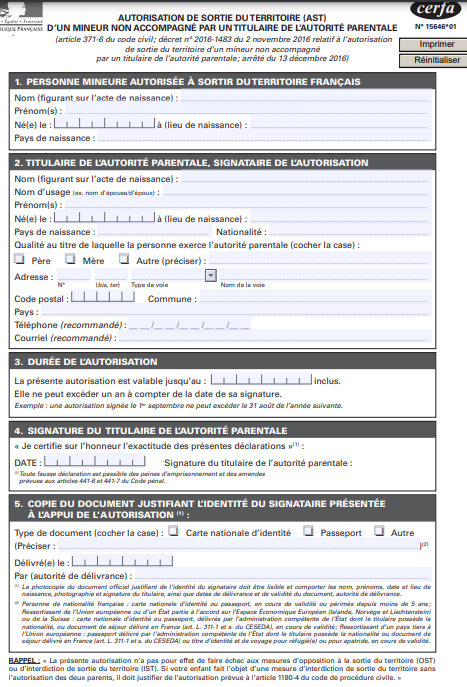 Objet Trophée Fédéral GACDate du vendredi 13 au lundi 16 mai 2022Lieu Belfort (Territoire de Belfort)Nombre de participants19 (1 directeur de séjour, 1 juge, 1 entraîneur, 1 aide entraineur, 1 accompagnateur, 2 trios, 4 duos soit 14 athlètes en compétition)RDVALLERDateven. 13  Mai 2022 selon les indications de l’entraineurRDVALLERLieuAéroport de Nice Terminal 2 (Départ comptoir Easyjet)RDV RETOURDateLundi 16 Mai  2022 Nice  11:15 (Terminal 2) RDV RETOURLieuAéroport de Nice Terminal 2 ((Terminal 2, Numéro de vol EZS1001)Déplacement AllerAvion Easyjet Nice-EuroAirport BAle Mulhouse + 73 km en voitureLieu d'entraînementLe Phare 2 Rue Paul Koepfler, 90000 BelfortLogement:Hôtel IBIS MONTBELIARDLe Pied des Gouttes - Rue du Jura25 200 MONTBELIARDTél. 03 81 90 21 58Déplacement RetourAvion Easyjet EuroAirport BAle Mulhouse-Nice  + 73 km en voitureInformations à caractère d’urgenceSi vous n’avez rien à signaler pour votre enfant merci d’indiquer « RAS ».Groupe sanguin : ………………………………………………………………………………………………Allergies : ……………………………………………………………………………………………………….Contre indications médicamenteuses : ……………………………………………………………………..Problèmes médicaux à caractère d’urgence :……………………………………………………………….Traitements réguliers : ………………………………………………………………………………………...Directives médicales en cas d’urgence :……………………………………………………………………….